Innkalling til møte 4-2016 i Faglig råd for elektrofag. Tirsdag 14.06.2016Utdanningsdirektoratet, møterom 3 kl. 10.00-16.00Observatører: Fra Utdanningsdirektoratet: Forfall: Dagsorden:Faglig råd for elektrofagAdresse: Utdanningsdirektoratet, Postboks 9359 Grønland, 0135 OSLOSekretær: Knut Maarud, telefon sentralbord: 23 30 12 00
Telefon direkte: 23 30 13 19 Mobil: 96 23 24 68
E-post: post@udir.no   kma@utdanningsdirektoratet.noHjemmeside: www.utdanningsdirektoratet.no       www.fagligerad.noInnkallingoppdatert:06.06.2016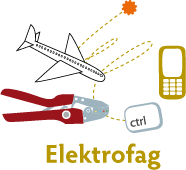 Innkalt:Organisasjon:Svein Harald Larsen (leder)NelfoAre Solli (nestleder)EL og IT – forbundetInger VagleUtdanningsforbundetOle Edvard Antonsen (vara for Arild Skjølsvold)Utdanningsforbundet Øystein Fagerli Skolenes landsforbundHans Jacob EdvardsenKSRolf NæssSpekterRandi SolbergEL og IT – forbundetBrynhild Totland (vara for Thor Egil Johansen)Energi NorgeCamilla RiseNHO LuftfartAndre BøhmElevorganisasjonen Fred Løvli (vara for Monica Derbakk)El & It forbundetKjetil TvedtNorsk industriLasse LilleødegårdFellesforbundetTrond VågaIndustri og energiJens Harald Jensen Nasjonal kommunikasjons-myndighet (Nkom)Runar Røsbekk DSB Knut MaarudAvdeling for fag- og yrkesopplæringMonica Derbakk (Fred Løvli innkalt)El & It forbundetArild Skjølsvold (vara Ole Edvard Antonsen kommer)Utdanningsforbundet Thor Egil Johansen (vara Brynhild Totland kommer)Energi Norge39 – 2016Godkjenning av innkalling og referat. 40 – 2016Lys og belysning – tilleggsforslag fra Lyskultur til UR 201641 – 2016 Utviklingsredegjørelse 2016 - videre oppfølging42 – 2016Endring av vg3 læreplan ROV faget 43 – 2016Avkortet opplæring i elektrikerfaget i Hordaland44 – 2016Forslag om nytt vg2 kulde og ventilasjonsteknikk45 – 2016Forslag om nytt lærefag: Ventilasjonstekniker46 – 2016Møteplan 201647 – 2016Orienteringssaker48 – 2016Forsøk med IKT-utdanning i Nordland fylkeskommune49 – 2016Eventuelt39-2016Godkjenning av innkalling og referat. Referater fra tidligere møter: http://fagligerad.no/frel/Norsk industri, Kjetil Tvedt har varslet innsigelser til prosesser knyttet til utviklingsredegjørelsen, samt mulige endringsforslag til referatet fra møtet 31.03.2016.Forslag til vedtak:Referat fra Faglig råd for elektrofag sitt møte 31.03.2016  ……….Innkalling til møte i Faglig råd for elektrofag torsdag 14.06.2016 godkjennesGodkjenning av innkalling og referat. Referater fra tidligere møter: http://fagligerad.no/frel/Norsk industri, Kjetil Tvedt har varslet innsigelser til prosesser knyttet til utviklingsredegjørelsen, samt mulige endringsforslag til referatet fra møtet 31.03.2016.Forslag til vedtak:Referat fra Faglig råd for elektrofag sitt møte 31.03.2016  ……….Innkalling til møte i Faglig råd for elektrofag torsdag 14.06.2016 godkjennes40-2016Lys og belysningAU har hatt møte med lyskultur etter at utviklingsredgjørelsen 2016 var sendt til Udir. Lyskultur fremmer imidlertid inn en interessant sak knyttet til belysning og lysteknitt. Belysning er i seg selv et komplisert fag og krever relativ stor innsatsfaktor knyttet til opplæring. AU ser likevel enig med Lyskultur at lys og belysning er et sentralt område i elektrofag og bør synliggjøres bedre i utdanningen. Dette gjelder på Vg1 og relevant Vg2. I tillegg ble det i møte drøftet muligheten for å etablere et eget Vg3 Lysteknikk etter samme modell som robotikk og datateknologi. Forslag til vedtakFaglig råd for elektro utarbeider et tilleggsdokument Lys og belysning som legges ved UR 2016. Faglig råd for elektro utarbeider nytt forslag om etablering av nytt Vg3 Lystteknikk etter samme modell som robotikk og datateknologi. Forslaget legges ved UR 2016. AU innarbeider endingene.Lys og belysningAU har hatt møte med lyskultur etter at utviklingsredgjørelsen 2016 var sendt til Udir. Lyskultur fremmer imidlertid inn en interessant sak knyttet til belysning og lysteknitt. Belysning er i seg selv et komplisert fag og krever relativ stor innsatsfaktor knyttet til opplæring. AU ser likevel enig med Lyskultur at lys og belysning er et sentralt område i elektrofag og bør synliggjøres bedre i utdanningen. Dette gjelder på Vg1 og relevant Vg2. I tillegg ble det i møte drøftet muligheten for å etablere et eget Vg3 Lysteknikk etter samme modell som robotikk og datateknologi. Forslag til vedtakFaglig råd for elektro utarbeider et tilleggsdokument Lys og belysning som legges ved UR 2016. Faglig råd for elektro utarbeider nytt forslag om etablering av nytt Vg3 Lystteknikk etter samme modell som robotikk og datateknologi. Forslaget legges ved UR 2016. AU innarbeider endingene.41-2016Utviklingsredegjørelse 2016Framdrift for direktoratets behandling av utviklingsredegjørelsene:Juni	Rådsmøter i FR8.september	Forum for fylkesutdanningssjefer FFU 9.september (forslag om ny dato) SRY30.september	Leveranse til KDFra 1.oktober	Saksbehandling i KD. Saken sendes deretter på offentlig høring31.5.2017	Leveranse: varig systemForslag til vedtak:Faglig råd for elektro tar saken til etterretning.Utviklingsredegjørelse 2016Framdrift for direktoratets behandling av utviklingsredegjørelsene:Juni	Rådsmøter i FR8.september	Forum for fylkesutdanningssjefer FFU 9.september (forslag om ny dato) SRY30.september	Leveranse til KDFra 1.oktober	Saksbehandling i KD. Saken sendes deretter på offentlig høring31.5.2017	Leveranse: varig systemForslag til vedtak:Faglig råd for elektro tar saken til etterretning.42-2016Endring av vg3 læreplan ROV faget Oppdrettsnæringa etterspør endringar i læreplanen for vg3 fjernstyrte undervannsoperasjoner (ROV-faget) for å gjere utdanninga breiare enn kun for olje- og gass. Norsk Industri foreslår at det vert danna ei læreplangruppe der Kjetil Tvedt, Trond Våga er med. Då trengs det ein lærarrepresentant i tillegg. Tvedt og Våga var invitert til Rørvik i Nord-Trøndelag den 20. -21. januar for å få informasjon og for å utvikle innspel til ny læreplan. De besøkte bedriftene www.aqs.no og http://naqua.no/. Besøket viste at det var vanskelig for havbruksnæringen å imøtekomme to kompetansemål i læreplanen vg3 fjernstyrte undervannsoperasjoner. I tillegg er vg3-eksamen veldig oljerettet.Forslag til vedtak: Faglig råd for elektro anbefaler å se endringer Vg3 læreplan for ROV- raget i sammenheng med endringer knyttet til ny tilbudsstruktur.Endring av vg3 læreplan ROV faget Oppdrettsnæringa etterspør endringar i læreplanen for vg3 fjernstyrte undervannsoperasjoner (ROV-faget) for å gjere utdanninga breiare enn kun for olje- og gass. Norsk Industri foreslår at det vert danna ei læreplangruppe der Kjetil Tvedt, Trond Våga er med. Då trengs det ein lærarrepresentant i tillegg. Tvedt og Våga var invitert til Rørvik i Nord-Trøndelag den 20. -21. januar for å få informasjon og for å utvikle innspel til ny læreplan. De besøkte bedriftene www.aqs.no og http://naqua.no/. Besøket viste at det var vanskelig for havbruksnæringen å imøtekomme to kompetansemål i læreplanen vg3 fjernstyrte undervannsoperasjoner. I tillegg er vg3-eksamen veldig oljerettet.Forslag til vedtak: Faglig råd for elektro anbefaler å se endringer Vg3 læreplan for ROV- raget i sammenheng med endringer knyttet til ny tilbudsstruktur.43-2016Avkortet opplæring i elektrikerfaget i HordalandVoksenopplæringa i Hordaland tilbyr full opplæring i elektrikerfaget jf lenke For at voksne skal kunne få redusert timetall må de ha kunnskaper på plass på forhånd. Her skal man kunne gjennomføre et 4,5års fag på 4 år ved å gå på skole tre dager i uken. Forslag til vedtak:Det er fastsatt læretid for hvert enkelt elektrofag. Læretiden er å anse som minste omfang av opplæring for å kunne avlegge fagprøve. Opplæringstiden kan forlenges, men kun i helt spesielle tilfeller forkortes. Rådet er opptatt av at det ikke etableres kreative snarveier til fagbrev. Rådet ber derfor Utdanningsdirektoratet undersøke om praksisen i Hordaland er i samsvar med gjeldende regelverk.Avkortet opplæring i elektrikerfaget i HordalandVoksenopplæringa i Hordaland tilbyr full opplæring i elektrikerfaget jf lenke For at voksne skal kunne få redusert timetall må de ha kunnskaper på plass på forhånd. Her skal man kunne gjennomføre et 4,5års fag på 4 år ved å gå på skole tre dager i uken. Forslag til vedtak:Det er fastsatt læretid for hvert enkelt elektrofag. Læretiden er å anse som minste omfang av opplæring for å kunne avlegge fagprøve. Opplæringstiden kan forlenges, men kun i helt spesielle tilfeller forkortes. Rådet er opptatt av at det ikke etableres kreative snarveier til fagbrev. Rådet ber derfor Utdanningsdirektoratet undersøke om praksisen i Hordaland er i samsvar med gjeldende regelverk.44-2016Forslag om nytt vg2: Kulde og ventilasjonsteknikkUnder henvisning til rådets utviklingsredegjørelse, har Foreningen for ventilasjon, kunde og energi i e-post datert 11. mai 2016 fremmet forslag om nytt vg2 kulde og ventilasjonsteknikk. Rådet inviteres til å ta stilling til forslagetForslag til vedtak:FREL anbefaler vg2 kulde og ventilasjonsteknikk som nytt programområde.FREL anbefaler ikke et eget vg2 kulde og ventilasjon, men se dette i sammenheng med endringer tilbudsstruktur, endringer i nytt Vg2 automatisering og samarbeid med TIP.Forslag om nytt vg2: Kulde og ventilasjonsteknikkUnder henvisning til rådets utviklingsredegjørelse, har Foreningen for ventilasjon, kunde og energi i e-post datert 11. mai 2016 fremmet forslag om nytt vg2 kulde og ventilasjonsteknikk. Rådet inviteres til å ta stilling til forslagetForslag til vedtak:FREL anbefaler vg2 kulde og ventilasjonsteknikk som nytt programområde.FREL anbefaler ikke et eget vg2 kulde og ventilasjon, men se dette i sammenheng med endringer tilbudsstruktur, endringer i nytt Vg2 automatisering og samarbeid med TIP.45-2016Forslag om nytt lærefag: VentilasjonsteknikerI utviklingsredgjørelsen for 2016 viser rådet til behovet for et nytt ventilasjonsfag. Foreningen for ventilasjon, kunde og energi fremmet i brev datert 05.10.2015 og senere i e-post 29.05.2016 forslag om ventilasjonstekniker som nytt lærefagForslag til vedtak:FREL anbefaler ventilasjonstekniker som nytt lærefagForslag om nytt lærefag: VentilasjonsteknikerI utviklingsredgjørelsen for 2016 viser rådet til behovet for et nytt ventilasjonsfag. Foreningen for ventilasjon, kunde og energi fremmet i brev datert 05.10.2015 og senere i e-post 29.05.2016 forslag om ventilasjonstekniker som nytt lærefagForslag til vedtak:FREL anbefaler ventilasjonstekniker som nytt lærefag46-2016Møteplan 2016Rådet avholder fylkesbesøk til Møre og Romsdal fylke 10-12.10.2016. Foreløpig kjøreplan:Mandag 10.10.2016: Ankomst Ålesund/Molde om ettermiddagen. Tirsdag 11.10.2016: Fylkesbesøk/bedriftsbesøk/rådsmøteOnsdag 12.10.2016: Fylkesbesøk/bedriftsbesøk. Flyavgang ca 19.00. Are Solli er rådets kontaktperson for arrangementet. Forslag til vedtak:Møteplanen vedtas.47-2016OrienteringssakerYrkesfaglærerløftetReisepolicy for UtdanningsdirektoratetRiksrevisjonens undersøkelse av styresmaktene sitt arbeid for å øke tallet på læreplasserNy forskrift om yrkesfaglig fordypningSRY- møte 1. juni 2016Forslag til vedtak:Sakene tas til orienteringOrienteringssakerYrkesfaglærerløftetReisepolicy for UtdanningsdirektoratetRiksrevisjonens undersøkelse av styresmaktene sitt arbeid for å øke tallet på læreplasserNy forskrift om yrkesfaglig fordypningSRY- møte 1. juni 2016Forslag til vedtak:Sakene tas til orientering48-2016Forsøk med IKT-utdanning i Nordland fylkeskommuneDirektoratet har fått en søknad om forsøk fra Nordland fylkeskommune som ønsker å prøve ut det samme forsøket som Akershus har fått innvilget. Det innebærer forsøk med •	Vg2 IKT-fag og •	Vg3/opplæring i bedrift i IKT-driftsteknikerfaget og IKT-tjenesteutviklerfaget. Elevene søker seg på vanlig måte inn på utdanningsprogram for Vg1 service og samferdsel, og fortsetter på Vg2 IKT-fag dersom de ønsker å være med i forsøket. Direktoratet ønsker kommentarer til søknaden. Det blir redegjort for saken i møtet.Forslag til vedtak:………Forsøk med IKT-utdanning i Nordland fylkeskommuneDirektoratet har fått en søknad om forsøk fra Nordland fylkeskommune som ønsker å prøve ut det samme forsøket som Akershus har fått innvilget. Det innebærer forsøk med •	Vg2 IKT-fag og •	Vg3/opplæring i bedrift i IKT-driftsteknikerfaget og IKT-tjenesteutviklerfaget. Elevene søker seg på vanlig måte inn på utdanningsprogram for Vg1 service og samferdsel, og fortsetter på Vg2 IKT-fag dersom de ønsker å være med i forsøket. Direktoratet ønsker kommentarer til søknaden. Det blir redegjort for saken i møtet.Forslag til vedtak:………49-2016EventueltEventuelt